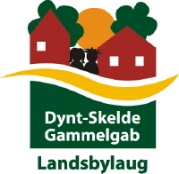 DagsordenDagsordenEmneLandsbylaugsmøde i DSGDato25. februar 2020  - kl. 19.00StedHos RoyIndkaldteRoy Hansen, Tina Toft, Jens Christensen, Christopher Mose,
Irene LorenzenFraværende/afbudFlemming Sørensen, Helle JohannsenMøde indkaldt afRoyMødereferentTinaReferat tilAlleNæste møde dato7. april 2020 kl. 19.00 hos Roy1. Opfølgning på referat og tidligere sager.http://www.dyntskelde.dk/landsbylauget/moedereferater/moedereferat-20-november-2019/2. Nye punkter fra bestyrelsen eller borgere.3. Bordet rundt.4. Økonomi.5. Evt.EmneBeskrivelse1Opfølgning på referatMin landsby appVi afventede priser og muligheder fra Landsby App. InfoLand (vores nuværende platform) er i mellemtiden blevet overtaget af et andet firma som i forvejen har en tilsvarende app der vil blive udbudt i 2020. Fartbegrænsning i SkeldeJens og Christopher arrangerer borgermøde om udviklingsplan, fartbegrænsning samt info om de nye genbrugsbeholdere. Opdatering af udviklingsplan 2020Følger efter borgermødet.Infotavler ved cykelstienKommunen mener ikke at der er grundlag for yderligere skiltning.Rengøring af nuværende infotavlerVi slår dette sammen med rengøringsdagen i Skelde. Irene undersøger om tavlerne kan blive opdateret.2Nye punkter fra bestyrelsen eller borgereInput til placering af cykelstier – jf. mail fra Kristian Pedersen NordstrømIrene har to forslag, dog til cykelstier udenfor vores område. Irene kommer med et udkast vi kan dele med de andre landsbylaug på det næste fællesmøde.Status på den nye cykelstiRoy har rakt ud til de offentlige instanser vedrørende belægningen på cykelstien, men der er ikke respons fra nogle. Roy indkalder til et møde med dem og cykelstien og infotavler til stien.Fondsøgning – jf. mail fra Carl Erik MaaePulje til borgerinitiativer – vi er obs. på at der kan søges.DGI-stafetten den 8. maj 2020Første møde er afholdt den 12. februar.Kort møde for at afdække mulighederne for aktiviteter i forbindelse med at DGI-stafetten 2020 som har målområde i Skelde By d. 8. maj om eftermiddag/aften.Flere gode forslag kom frem og nedenstående ting skulle undersøges til næste møde.Flg. ting/aktiviteter undersøges til næste gang:- Thomas: Telt, spisning Biks & Bajer, gymnastik opvisning for børn, volleyball kampe- Michael: Segway kørsel- Tina: Flag allé- Rainer: Info omkring cykelfærgen- Thor: Bueskydningsaktivitet for børn- Lykke: Skydetelt for alle- Roy: Mål for løber på stadion, kontakt Børge petanque, ansøgning til Landdistriktsudvalget, LED reklamesøjler i Sønderborg, Broager løbeklub aktivitet- Ingebeth: Info omkring Det levende teglværk og Broager 3.0- Alle: Invitere andre som måtte have interesse i dette arrangementNæste er planlagt til 4. marts kl. 19 i Klubhuset i Skelde.Fællesmøde med Skelde GFSamarbejdet er startet og det forventes at vi mødes fremadrettet.Landsbybussen nytDen 27. februar er der landsbyforum møde på Alsion. Der er søgt penge til en ny omgang landsbybus, som en mobilitetsforening skal bestyre og som alle landsbyer kan byde ind på. Nærmere info følger efter mødet.Rengøringsdag i Skelde og omegnDer er ren-by-dag den 4. april 2020, nærmere info kommer.3Bordet rundtInvitation til møde med Borgmesteren på Broager skole og Broagerhus den 5. marts kl. 12.Mandag den 9. marts kl. 19 er der fællesmøde for alle landsbylaug på Broagerland, om genforening, de forskellig laug, stilleområder, gendarmstien, Broagerland 3.0.Der er blevet fremstillet vandskilte som indikere at vandre kan få fyldt deres drikkedunke op, disse kan erhverves igennem Landsbylauget.Landsby topmøde er den 21. april, nærmere info følger.Trygfonden vil gerne besøge landsbyer med info om alarmer, vi undersøger om dette kan gøres i forbindelse med vores næste generalforsamling.Broagerland 3.0: Der kan læses nyt om projektet her: https://www.broager.dk/www-broagerland-dk/broagerland-3-0-(klik)Bi-projekt, Sanserum og Soleng søger hjælp til projektet. Landsbylauget kan ikke være projektholder, men vil gerne hjælpe dem med deres ansøgning. Jens kontakter dem.4Økonomi5Evt.